Appendix 2 Assessment Missed Due to Illness/Misadventure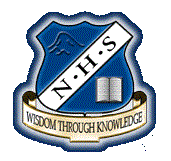 Task DetailsDetails of Illness/Misadventure/Absence Student Signature: …………………………………………………………………………… 		Date: ……………………………………Parent Signature:   ............................................................................................................                        Date: ……………………………………------------------------------------------------------------------------------------------------------------------------------Reply to Request to hand in/perform missed taskTeacher Recommendation:………………………………………………………………………………………………………………………………………………………………… New Date: 		         ………………………………………………………………………..Head Teacher Recommendation:         Mark awarded		  No mark awardedReason: ………………………………………………………………………………………………………………………………………………………………………………………………………………………………………………………………………………………………………………………………………………………………………………………………………………………………………………………………………………………………………………………………………………………………………………………………………………Head Teacher Signature: ………………………………………………………………		Date:  ………………………………..Head Teacher Name: ………………………………………………………………….		DP: ………………………………………………………… Student copy		 Faculty copy		 Office copy		 Letter of concernStudent Name:Course Name:Class Teacher: Task Number:Title:Weighting:Original Due Date: Date/s of Absences: …………………………    to    …………………………       Reason for Absence: …………………………………………………………………………….…………………………….……………………….......................………………………………………………………………………………………………………………………………………………………………………………………………………………………………………………………………………………………………………………………………………………………………………………………………………………Doctor’s Certificate Attached?        Yes                     No                       Other documentation